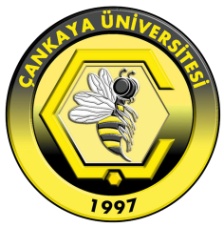 ÇANKAYA ÜNİVERSİTESİİktisadi ve İdari Bilimler  FakültesiDers İzlencesiBölümHalkla İlişkiler ve ReklamcılıkHalkla İlişkiler ve ReklamcılıkHalkla İlişkiler ve ReklamcılıkHalkla İlişkiler ve ReklamcılıkHalkla İlişkiler ve ReklamcılıkHalkla İlişkiler ve ReklamcılıkHalkla İlişkiler ve ReklamcılıkDersin Kodu & Dersin AdıHİR   323Dijital PazarlamaHİR   323Dijital PazarlamaHİR   323Dijital PazarlamaHİR   323Dijital PazarlamaHİR   323Dijital PazarlamaHİR   323Dijital PazarlamaHİR   323Dijital PazarlamaHaftalık Ders Saati3Haftalık Lab./ Uygulama SaatiDersin Kredisi3AKTS Kredisi5Akademik Yıl2020-20212020-20212020-20212020-20212020-20212020-20212020-2021DönemGüz Güz Güz Güz Güz Güz Güz Dersin SorumlusuDr.Öğr. Üyesi Nefise ŞİRZADDr.Öğr. Üyesi Nefise ŞİRZADDr.Öğr. Üyesi Nefise ŞİRZADDr.Öğr. Üyesi Nefise ŞİRZADDr.Öğr. Üyesi Nefise ŞİRZADDr.Öğr. Üyesi Nefise ŞİRZADDr.Öğr. Üyesi Nefise ŞİRZADE-mail adresinefise@cankaya.edu.trnefise@cankaya.edu.trnefise@cankaya.edu.trnefise@cankaya.edu.trnefise@cankaya.edu.trnefise@cankaya.edu.trnefise@cankaya.edu.trOda &TelefonK-409-0312 233 1244K-409-0312 233 1244K-409-0312 233 1244K-409-0312 233 1244K-409-0312 233 1244K-409-0312 233 1244K-409-0312 233 1244Ders SaatiPerşembe  – 13:10- 16:20Perşembe  – 13:10- 16:20Perşembe  – 13:10- 16:20Perşembe  – 13:10- 16:20Perşembe  – 13:10- 16:20Perşembe  – 13:10- 16:20Perşembe  – 13:10- 16:20Ofis SaatiCuma: 15-16Cuma: 15-16Cuma: 15-16Cuma: 15-16Cuma: 15-16Cuma: 15-16Cuma: 15-16Dersin Web Sitesihttp://hir323.cankaya.edu.trhttp://hir323.cankaya.edu.trhttp://hir323.cankaya.edu.trhttp://hir323.cankaya.edu.trhttp://hir323.cankaya.edu.trhttp://hir323.cankaya.edu.trhttp://hir323.cankaya.edu.trDersin TanımıDers kapsamında; dijital pazarlamaya ilişkin temel kavramlar, stratejiler ve metrikler açıklanmaktadır. Web sitesi temel trafik kaynakları ücretli, organik ve ücretsiz olmak üzere 3 kategoriye ayrılarak her bir kategori için alt kategorilerden detaylı bir biçimde söz edilmektedir. SEO, SEM, E-mail pazarlama, E-ticaret, mobil pazarlama ve Google analytics konularında genel bilgiler aktarılmaktadır. Öğrenciler SEO konusunda göz önünde bulundurmaları gereken kuralları öğrenip, Google adwords panelinde reklam yayınlama yeterliliğini kazanmaktadır.Ön koşul(varsa)1.2.3.3.4.Ön koşul(varsa)Ön koşul(varsa) Ders sorumlusunun onayı Diğer  Diğer  Diğer Eş Koşul(varsa)1.2.3.4.4.Eş Koşul(varsa)Dersin Türü Bölüm için zorunlu ders Diğer Bölüm(ler) için zorunlu ders   Bölüm için seçmeli ders   Diğer Bölüm(ler) için seçmeli ders Bölüm için zorunlu ders Diğer Bölüm(ler) için zorunlu ders   Bölüm için seçmeli ders   Diğer Bölüm(ler) için seçmeli ders Bölüm için zorunlu ders Diğer Bölüm(ler) için zorunlu ders   Bölüm için seçmeli ders   Diğer Bölüm(ler) için seçmeli ders Bölüm için zorunlu ders Diğer Bölüm(ler) için zorunlu ders   Bölüm için seçmeli ders   Diğer Bölüm(ler) için seçmeli ders Bölüm için zorunlu ders Diğer Bölüm(ler) için zorunlu ders   Bölüm için seçmeli ders   Diğer Bölüm(ler) için seçmeli dersDersin AmacıBu dersin amacı öğrencileri dijital pazarlama alanında kullanılan temel kavramlar ve metrikler hakkında bilgilendirmektir. Ders kapsamında web sitesi trafik kaynakları olarak SEO, SEM, E-mail pazarlama, Remarketing, affilate pazarlama hakkında detaylı bilgilerin aktarımı amaçlanmaktadır.  Dijital pazarlama faaliyetlerini başarılı biçimde gerçekleştiren markalar incelenerek bu markaların kullandıkları temel taktikler ve stratejileri ortaya koymak bu dersin diğer amaçları arasında yer almaktadır. Haftalık Ders İçeriği Haftalık Ders İçeriği HaftaKonu(lar)1Dijital Pazarlamaya Giriş2Dijital Pazarlama Stratejileri3Dijital Pazarlama Metrikleri ve Kanalları4Web sitesi ve web site ile ilgili metrikler5SEO6SEM7Vize8E-mail Pazarlama9Mobil Pazarlama10E-ticaret11Google Analytics12Öğrenci Sunumları13Öğrenci Sunumları14Öğrenci SunumlarıNotlandırma UsulüNotlandırma UsulüNotlandırma UsulüNotlandırma UsulüNotlandırma UsulüNotlandırma UsulüNotlandırma UsulüNotlandırma UsulüNotlandırma UsulüYöntemAdetYüzde (%)YöntemAdetYüzde (%)YöntemAdetYüzde (%)ÖdevVaka Çalışması(Kur Pratik)Derse DevamQuizLab. ÇalışmasıSaha ÇalışmasıVize sınavı1%30Derse katılımProjeDönem Ödevi1%30Sözlü SunumFinal Sınavı1%40Ders Kitabı (Kitapları) Ders Kitabı (Kitapları) Ders Kitabı (Kitapları) Ders Kitabı (Kitapları) Ders Kitabı (Kitapları) Yazar (lar)Kitabın adıYayıneviYayın Yılı ISBNDamıan RYAN                                    Dijital PazarlamaTürkiye İş bankası Kültür Yayınları 2014978-605-332-845-2KORAY ODABAŞIDijital pazarlama Stratejileri 2019CİNİUS yayınları 2019978-605-7932-96-9Olgu ŞENGÜL2 Saatte A’dan Z’ye Dijital PAZARLAM       CERES Yayınları 2019978-605-2048-18-4Yardımcı Kitap (Kitaplar)Yardımcı Kitap (Kitaplar)Yardımcı Kitap (Kitaplar)Yardımcı Kitap (Kitaplar)Yardımcı Kitap (Kitaplar)Yazar (lar)Kitabın adıYayıneviYayın YılıISBNEmre GÖKŞİNDijital Pazarlama TemelleriAbaküs2018
9786059129954Öğretim YöntemleriÜç saat anlatım. Örnek uygulamaların incelenmesiLaboratuvar, Stüdyo ve Mahkeme Salonu Kullanımı YokturBilgisayar KullanımıYokturÖğrenme KazanımlarıBu dersi başarı ile tamamlayan öğrenciler:1.  Dijital pazarlamanın temel kavramları hakkında bilgi edinir.2.  Dijital pazarlamada kullanılan metrikleri öğrenir.3.  Google arama motoru optimizasyonu ile ilgili bilgilenir.4. Google arama motorunda reklam modellerini hakkında bilgi edinir, Adwaords panelinde reklam vermeyi öğrenir.5. Önde gelen markaların dijital pazarlama faaliyetlerini araştır, kullandıkları stratejiler hakkında fikir sahibi olur.  